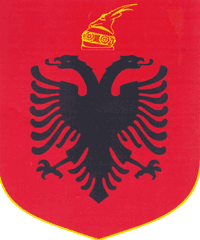 REPUBLIKA E SHQIPERISEKOMISIONI QENDROR I ZGJEDHJEVEV E N D I MPËR SHPËRNDARJEN E MANDATEVE PËR KËSHILLIN E BASHKISË DIBËR, QARKU DIBER PËR ZGJEDHJET PËR ORGANET E QEVERISJES VENDORE TË DATËS 21.06.2015Komisioni Qendror i Zgjedhjeve në mbledhjen e datës 09.07.2015, me pjesëmarrjen e:Lefterije	LUZI 		KryetarDenar		BIBA 		Zv.KryetarEdlira 		JORGAQI 	AnëtarGëzim 		VELESHNJA 	AnëtarHysen 		OSMANAJ 	AnëtarKlement         ZGURI 	AnëtarVera		SHTJEFNI 	AnëtarShqyrtoi çështjen me OBJEKT: 	Shpërndarjen e mandateve për këshillin e Bashkisë DIBËR, Qarku DIBER, në zgjedhjet për Organet e Qeverisjes Vendore të datës 21 qershor 2015. BAZË LIGJORE: 	Neni 21, pika 7 dhe neni 166, pika 3, të ligjit Nr.10019, datë 29.12.2008 “Kodi Zgjedhor i Republikës së Shqipërisë” , i ndryshuar.KQZ pasi shqyrtoi dokumentacionin e paraqitur dhe dëgjoi diskutimet e përfaqësuesve të partive politikeVËRENKZAZ Nr.19 me vendimin nr.166, datë 25.06.2015, ka miratuar Tabelën Përmbledhëse të Rezultatit për këshill të Bashkisë DIBËR, Qarku DIBËR. Kundër këtij vendimit të KZAZ  Nr.19 branda afateve ligjore, asnjë subjekt zgjedhor nuk bëri ankim. Në mbështetje të nenit 166, pika 3, të Kodit Zgjedhor të Republikës së Shqipërisë, KQZ-ja përllogarit shpërndarjen e mandateve për këshillin. Rezultati për këshillin e Bashkia DIBËR për koalicionet, partitë që konkurojnë më vete dhe kandidatët e propozuar nga zgjedhësit është si më poshtë:Në bazë të nenit 162, pika 2, numri i votave të vlefshme në nivel zone zgjedhore të secilit subjekt pjesëtohet në mënyrë të vazhdueshme me numra natyrorë të njëpasnjëshëm, të quajtur pjesëtues, duke filluar me numrin 1 dhe duke përfunduar me numrin natyror që i korrespondon numrit të mandateve që shpërndahen në këshillin e Bashkia DIBËR, që në bazë të shkresës të Prefektit të Qarku DIBER Nr.510/2, datë 8.04.2015 është  31.
Sipas nenit 162, pika 4, herësit e përftuar nga çdo pjesëtim, renditen nga herësi më i madh tek ai më i vogël, duke renditur përkrah tyre subjektin, të cilit i përket herësi përkatës. Në bazë të nenit 162, pika 5, një subjekt zgjedhor përfiton një numër mandatesh të barabartë me numrin e herësve të përfshirë në listën e përcaktuar më sipër.Nga kryerja e veprimeve të mësipërme marrim rezultatin për shpërndarjen e mandateve si më poshtë:Në mbështetje të nenit 163 të Kodit Zgjedhor të Republikës së Shqipërisë, KQZ-ja duhet të përllogarit edhe shpërndarjen e mandateve brenda koalicioneve që kanë fituar mandate për këshillin përkatës.
Rezultati për këshillin e Bashkia DIBËR për partitë politike të koalicionit Aleanca për Shqipërinë Europiane është si më poshtë.Në bazë të nenit 163, pika 2, numri i votave të vlefshme të secilës parti pjesëtohet në mënyrë të vazhdueshme me numra natyrorë tek të njëpasnjëshëm, të quajtur pjesëtues, duke filluar me numrin 1 dhe duke përfunduar me numrin natyror që i korrespondon dyfishit të numrit të mandateve që shpërndahen në këshillin e Bashkia DIBËR për koalicionin në fjalë.Sipas nenit 163, pika 3, herësit e përftuar nga çdo pjesëtim, renditen nga herësi më i madh tek ai më i vogël, duke renditur përkrah tyre subjektin, të cilit i përket herësi përkatës. Renditja vazhdon derisa të renditen aq herës sa është numri i mandateve që shpërndahen për koalicionin në këshillin e Bashkia DIBËR, pra 17. Nga kjo renditje marrim rezultatin si më poshtë:Rezultati për këshillin e Bashkia DIBËR për partitë politike të koalicionit Aleanca Popullore Për Punë dhe Dinjitet eshtë si më poshtë.Në bazë të nenit 163, pika 2, numri i votave të vlefshme të secilës parti pjesëtohet në mënyrë të vazhdueshme me numra natyrorë tek të njëpasnjëshëm, të quajtur pjesëtues, duke filluar me numrin 1 dhe duke përfunduar me numrin natyror që i korrespondon dyfishit të numrit të mandateve që shpërndahen në këshillin e Bashkia DIBËR për koalicionin në fjalë.Sipas nenit 163, pika 3, herësit e përftuar nga çdo pjesëtim, renditen nga herësi më i madh tek ai më i vogël, duke renditur përkrah tyre subjektin, të cilit i përket herësi përkatës. Renditja vazhdon derisa të renditen aq herës sa është numri i mandateve që shpërndahen për koalicionin në këshillin e Bashkia DIBËR, pra 13. Nga kjo renditje marrim rezultatin si më poshtë:Në bazë të nenit 163, pika 5, dhe të nenit 166, pika 3, të Kodit Zgjedhor, KQZ-ja pas përfundimit të procedurës për ndarjen e mandateve për cdo parti politike, përcakton mandatet nominale për çdo parti politike, në bazë të renditjes në listat shumemërore të partive politike të miratuara nga KZAZ   no.19.PËR KËTO ARSYEKomisioni Qendror i Zgjedhjeve, bazuar në nenin 21, pika 1  dhe nenin 166, pika 3, të ligjit Nr.10019 datë 29.12.2009 “Kodi Zgjedhor i Republikës së Shqipërisë”,V E N D 0 S I:Të shpërndajë mandatet për koalicionet zgjedhore, partitë politike që konkurojnë më vete dhe kandidatët e propozuar nga zgjedhësit, për këshillin e Bashkisë DIBËR, Qarku DIBER, si më poshtë:Të shpërndajë mandatet partive politike brenda koalicioneve si më poshtë:Të shpallë kandidatët fitues nga listat shumemërore të partive politike, të miratuara nga KZAZ  nr.19 për këshillin e Bashkisë DIBËR, Qarku DIBER, si më poshtë:  Ky vendim hynë në fuqi menjëherë.Kundër këtij vendimi, mund të bëhet ankim në Kolegjin  Zgjedhor të Gjykatës së Apelit Tiranë, brenda pesë ditëve nga shpallja e tij.Lefterije		LUZI			KryetarDenar			BIBA 			Zv.KryetarEdlira 			JORGAQI 		AnëtarGëzim 		VELESHNJA 		AnëtarHysen 		OSMANAJ 		AnëtarKlement         	ZGURI 		AnëtarVera			SHTJEFNI 		AnëtarNr.Subjekti zgjedhorVotaPërqind1Aleanca për Shqipërinë Europiane1592251,13%2Aleanca Popullore Për Punë dhe Dinjitet1299641,73%3Partia Socialdemokrate e Shqipërisë1470,47%4Aleanca Popullore770,25%5AGIM LIMAN GJONI3060,98%6ASTRIT ZYBER ADEMI16955,44%Totali31143100,00%Aleanca për Shqipërinë Europiane17Aleanca Popullore Për Punë dhe Dinjitet13ASTRIT ZYBER ADEMI1Nr.Aleanca për Shqipërinë EuropianeVota23Partia Socialiste e Shqipërisë687647Lëvizja Socialiste për Integrim287834Partia Drejtësi,Integrim dhe Unitet287332Fryma e Re Demokratike61940Partia Demokracia Sociale48953Aleanca Demokratike48130Partia Socialiste e Vërtetë 9145941Partia Forca Rinia28527Partia Personat me Aftësi të Kufizuar18638Partia e Gjelbër18558Partia Demokristiane e Shqipërisë18144Aleanca Arbnore Kombëtare11456Partia e Punës e Shqipërisë9351Partia Unitetit Kombëtar8749Partia Komuniste e Shqipërisë8145Partia Shqiptare Atdheu35Totali15922Nr.Aleanca për Shqipërinë EuropianeMandate23Partia Socialiste e Shqipërisë747Lëvizja Socialiste për Integrim334Partia Drejtësi,Integrim dhe Unitet332Fryma e Re Demokratike140Partia Demokracia Sociale153Aleanca Demokratike130Partia Socialiste e Vërtetë 911Totali17Nr.Aleanca Popullore Për Punë dhe DinjitetVota15Partia Demokratike810118Partia Bashkimi Liberal Demokrat112913Partia Republikane108214Partia Ora e Shqipërisë97416Partia Balli Kombëtar67810Partia Balli Kombëtar Demokrat63619Partia Bashkimi Demokrat2118Partia Lëvizja për Zhvillim Kombëtar11212Partia Lëvizja e Legalitetit73Totali12996Nr.Aleanca Popullore Për Punë dhe DinjitetMandate15Partia Demokratike818Partia Bashkimi Liberal Demokrat113Partia Republikane114Partia Ora e Shqipërisë116Partia Balli Kombëtar110Partia Balli Kombëtar Demokrat1Totali13Aleanca për Shqipërinë Europiane17Aleanca Popullore Për Punë dhe Dinjitet13ASTRIT ZYBER ADEMI12.1 Aleanca për Shqipërinë Europiane1723Partia Socialiste e Shqipërisë747Lëvizja Socialiste për Integrim334Partia Drejtësi,Integrim dhe Unitet332Fryma e Re Demokratike140Partia Demokracia Sociale153Aleanca Demokratike130Partia Socialiste e Vërtetë 9112.2 Aleanca Popullore Për Punë dhe Dinjitet1315Partia Demokratike818Partia Bashkimi Liberal Demokrat113Partia Republikane114Partia Ora e Shqipërisë116Partia Balli Kombëtar110Partia Balli Kombëtar Demokrat1Aleanca për Shqipërinë Europiane23Partia Socialiste e Shqipërisë1RIGERTA SAKIP VRANIÇI2FATMIR SELIM SELISHTA3MUHAREM QAMIL RAMA4LULZIME IMER DANI5AFRIM HYSEN MIKLI6JURIDA ZINI ZEBI7SALI QAZIM TERSHALLA47Lëvizja Socialiste për Integrim1VILDAN UKE QOKU2DALLONDYSHE NIJAZI KAJA3HAJRI TAHIR LACI34Partia Drejtësi,Integrim dhe Unitet1LINDITA KUJTIM SHEHU2LUAN ILMI ZIRA3QAMIL FADIL LATA32Fryma e Re Demokratike1ERALDI HAJRI MERDINI40Partia Demokracia Sociale1FATBARDHA RAMAZAN DOÇI53Aleanca Demokratike1KADRI SHYQIRI MUÇA30Partia Socialiste e Vërtetë 911FLAMUR ZYBER BULKUAleanca Popullore Për Punë dhe Dinjitet15Partia Demokratike1SABRI AHMET LAÇI2MANUSHAQE ALEKS RINA3ANILA BAUDIN DACI4IRINI ARIF SHEHU5JONIDA GËZIM HAJRULLAJ6RAHIM NEXHMI KALECI7SHKËLZEN XHAVIT QOKA8NAIM OSMAN GAZIDEDE18Partia Bashkimi Liberal Demokrat1ISUF FEMI HYSA13Partia Republikane1RAMAZAN ELEZ KAZA14Partia Ora e Shqipërisë1MYSLIM KARAMAN ZEMZADJA16Partia Balli Kombëtar1ENIDA MUHAMET ZENELHASANI10Partia Balli Kombëtar Demokrat1TAHIR ADEM DAMZIKandidat i propozuar nga zgjedhësit71ASTRIT ZYBER ADEMI